               KАРАР				   	              	             РЕШЕНИЕОб утверждении Стандарта внешнего муниципального финансового контроля «Организация и проведение  внешней проверки годового отчета об исполнении местного бюджета» согласно приложениюРевизионная комиссия решила: Утвердить Стандарт Внешнего муниципального финансового контроля  «Организация и проведение внешней проверки годового отчета об исполнении местного бюджета», согласно приложению.Председатель ревизионной комиссии                                      Бикмухаметова Ф.А. 21.07.2020№ 7Приложение к решениюревизионной комиссииСовета сельского поселенияМиякибашевский сельсовет муниципального района Миякинский районОт 21.07.2020. №7 Стандарт внешнего муниципального финансового контроля «Организация и проведение внешней проверки годового отчета об исполнении местного бюджета»Общие положенияСтандарт внешнего муниципального финансового контроля «Организация и проведение внешней проверки годового отчета об исполнении местного бюджета» (далее - Стандарт) разработан на основании:Бюджетного кодекса Российской Федерации;Федерального закона от 07 февраля 2011 года № 6-ФЗ «Об общих принципах организации и деятельности контрольно-счётных органов субъектов Российской Федерации и муниципальных образований» (далее - Федеральный закон № 6-ФЗ);Устава сельского поселения Миякибашевский сельсовет муниципального района Миякинский район Республики Башкортостан;Положения о Ревизионной комиссии Совета  сельского поселения Миякибашевский сельсовет муниципального района Миякинский район Республики Башкортостан, утвержденного решением Совета сельского поселения Миякибашевский сельсовет муниципального района Миякинский район Республики Башкортостан от «____» мая 2020 года №____ (далее - Положение о ревизионной комиссии).Стандарт разработан в соответствии с Общими требованиями к стандартам внешнего государственного и муниципального контроля для проведения контрольных и экспертно-аналитических мероприятий контрольно-счетными органами субъектов Российской Федерации и муниципальных образований, утвержденных Коллегией Счетной палаты Российской Федерации (протокол от 17 октября 2014 года № 47к (993)) и подготовлен на основании Типового стандарта внешнего государственного (муниципального) финансового контроля «Организация и проведение внешней проверки годового отчета об исполнении бюджета субъекта Российской Федерации (местного бюджета)» (рекомендованного решением Президиума Совета контрольно-счетных органов при Счетной палате Российской Федерации «03» июня 2015 г., протокол №2-ПКСО).Стандарт применяется с учетом:       -  Федерального закона от 06.12.2011 № 402-ФЗ «О бухгалтерском учете»;нормативных и методических документов Министерства финансов Российской Федерации, регулирующих порядок исполнения бюджетов, ведения бюджетного учета и составления бюджетной отчетности;Положения о бюджетном процессе сельского поселения Миякибашевский сельсовет муниципального района Миякинский район Республики Башкортостан;других стандартов внешнего муниципального финансового контроля Ревизионной комиссии Совета сельского поселения Миякибашевский сельсовет муниципального района Миякинский район Республики Башкортостан (далее – Ревизионная комиссия).Стандарт устанавливает нормативные положения для организации и проведения внешней проверки годового отчета об исполнении местного бюджета за отчетный финансовый год (далее - бюджет), включая внешнюю проверку годовой бюджетной отчетности главных администраторов средств местного бюджета (далее - ГАБС) и подготовку заключения Ревизионной комиссии на годовой отчет об исполнении местного бюджета за отчетный финансовый год (далее- заключение Ревизионной комиссии на годовой отчет об исполнении бюджета или заключение).Под внешней проверкой в настоящем Стандарте понимается совокупность взаимосвязанных действий, объединенных общим предметом и позволяющих подготовить заключение Ревизионной комиссии на годовой отчет об исполнении бюджета с учетом данных внешней проверки годовой бюджетной отчетности ГАБС, а также данных, полученных в ходе контрольных мероприятий, результаты которых влияют на показатели годового отчета об исполнении бюджета за отчетный финансовый год, в соответствии с требованиями Бюджетного кодекса Российской Федерации, Положения о бюджетном процессе (далее - внешняя проверка).Целью Стандарта является установление общих правил и процедур проведения внешней проверки годового отчёта на всех его этапах, в том числе единых организационно-правовых, методических, информационных основ проведения комплекса контрольных и экспертно-аналитических мероприятий и подготовки заключения Ревизионной комиссии на годовой отчет об исполнении бюджета в соответствии с требованиями действующего законодательства.Задачами Стандарта являются:определение целей, задач, предмета и объектов внешней проверки;определение источников информации для проведения внешней проверки;установление основных этапов организации и проведения внешней проверки;установление требований к структуре и содержанию заключений Ревизионной комиссии по результатам внешней проверки годовой бюджетной отчетности и на годовой отчет об исполнении бюджета;установление требований к оформлению результатов внешней проверки;установление порядка рассмотрения и утверждения заключения Ревизионной комиссии на годовой отчет об исполнении бюджета, представления его в Совет  сельского поселения Миякибашевский сельсовет муниципального района Миякинский район Республики Башкортостан (далее - Совет) и администрации сельского поселения Миякибашевский сельсовет муниципального района Миякинский район Республики Башкортостан (далее - администрация).Стандарт предназначен для использования должностными лицами Ревизионной комиссии, специалистами сторонних организаций и экспертами, привлекаемыми Ревизионной комиссией к проведению контрольных и экспертно-аналитических мероприятий.Стандарт регулирует особенности подготовки, проведения и использования результатов внешней проверки, включая специальные требования к форме и срокам ее проведения, составу объектов внешней проверки, способам получения необходимой информации и материалов, содержанию формируемых в ходе внешней проверки документов.Термины и определения Стандарта соответствуют терминам, установленным в документах, указанных в пункте 1.2 Стандарта.Цель, задачи, предмет и объекты внешней проверкиЦелью проведения внешней проверки является контроль достоверности годового отчета об исполнении бюджета и бюджетной отчетности ГАБС, законности и результативности деятельности по исполнению бюджета местного бюджета в отчетном финансовом году, с учетом имеющихся ограничений.Задачами внешней проверки являются:контроль своевременности, достоверности, полноты и соответствия нормативным требованиям составления и представления бюджетной отчетности ГАБС;установление полноты и достоверности годового отчета об исполнении бюджета;анализ и оценка отчета об исполнении бюджета;определение направлений совершенствования исполнения бюджета, использования имущества, ведения бюджетного учета и составления бюджетной отчетности.Предметом внешней проверки являются годовой отчет об исполнении местного бюджета за отчетный финансовый год, документы, предоставленные в Ревизионную комиссию в соответствии с требованиями Положения о бюджетном процессе, решения о бюджете на отчётный финансовый год, отдельные нормативные правовые акты, обеспечивающие организацию исполнения бюджета в отчётном финансовом году, бюджетная отчетность ГАБС, а также документы и материалы, необходимые для проведения внешней проверки и полученные Ревизионной комиссией в установленном порядке.Объектами внешней проверки являются администрация, финансовый орган сельского поселения, главные администраторы средств местного бюджета.Внешняя проверка годовой бюджетной отчетности ГАБС не проводится в отношении главных администраторов доходов бюджета, являющихся государственными органами и учреждениями. При этом имеющаяся информация о деятельности указанных главных администраторов может анализироваться с точки зрения ее влияния на исполнение бюджета и отчетность об исполнении бюджета.Внешняя проверка предусматривает проведение контрольных и экспертно-аналитических мероприятий.Источники информации и сроки проведения внешней проверкиИнформационной основой проведения внешней проверки являются:документы, являющиеся предметом проверки;нормативные правовые акты Российской Федерации, Республики Башкортостан, регулирующие бюджетные правоотношения;годовая бюджетная отчетность ГАБС;годовой отчет об исполнении бюджета сельского поселения;ежемесячные, квартальные отчеты об исполнении бюджета, в том числе консолидированные;информация об исполнении муниципальных и ведомственных программ;заключения Ревизионной комиссии на отчеты об исполнении бюджета за иные отчетные годы;материалы контрольных мероприятий, проведенных Ревизионной комиссией, в ходе которых периоды отчетного года входили в проверяемый период;статистические показатели;иная информация, полученная Ревизионной комиссией в установленном порядке, и документы, характеризующие исполнение бюджета, в том числе данные оперативного (текущего) контроля хода исполнения бюджета за отчетный период.Оформление запросов, представлений, предписаний, программы и рабочего плана проведения внешней проверки, актов, а также регулирование иных вопросов, не определенных настоящим стандартом и связанных с проведением внешней проверки бюджетной отчетности ГАБС и годового отчета об исполнении бюджета осуществляется в соответствии с положениями установленными стандартом «Общие правила проведения контрольного мероприятия».Оформление аналитических справок и заключения на годовой отчет об исполнении бюджета, а также регулирование иных вопросов, не определенных настоящим стандартом и стандартом «Общие правила проведения контрольного мероприятия» осуществляется в соответствии с положениями установленными стандартом «Общие правила проведения экспертно-аналитического мероприятия».Организация внешней проверки Внешняя проверка включается в годовой план работы КСК на основании положений Бюджетного кодекса Российской Федерации, Положения о бюджетном процессе, Положения о Контрольном органе.Внешняя проверка проводится на основании распоряжения Контрольно-счетной комиссии, определяющего наименование внешней проверки, сроки ее проведения, состав' группы осуществляющей внешнюю проверку (далеегруппа) и ее руководителя.Организация внешней проверки осуществляется, исходя из установленных законодательством сроков бюджетного процесса в части формирования отчета об исполнении бюджета за отчетный финансовый год, и предусматривает следующие три основные этапа:подготовительный;основной;заключительный.Срок исполнения внешней проверки должен соответствовать сроку установленному планом работы КСК и учитывать проведение всех указанных этапов.Сроки проведения основного и заключительного этапов устанавливаются в его программе. Датой окончания внешней проверки является дата подписания заключения на годовой отчет об исполнении бюджета.Организацию, непосредственное руководство и координацию деятельности участников осуществляет руководитель внешней проверки, которым является председатель Контрольно-счетной комиссии, либо уполномоченное на исполнение данных полномочий лицо.Участники группы обязаны соблюдать конфиденциальность в отношении полученной от объектов внешней проверки информации до подписания заключения на годовой отчет об исполнении бюджета, если не принято иное решение, а также в отношении ставших известными им сведений, составляющих государственную и иную охраняемую законом тайну.По результатам завершения этапов внешней проверки составляются следующие документы:Подготовительный:программа внешней проверки;рабочий план внешней проверки.Основной:акты проверки отчетности главных распорядителейаналитические справки по вопросам анализа годового отчета об исполнении бюджета.Заключительный:заключение на годовой отчет об исполнении бюджета.Подготовительный этапНа подготовительном этапе проводится предварительное изучение предмета, объектов и информационной основы внешней проверки.На данном этапе осуществляется подготовка запросов на предоставление информации, необходимой для проведения анализа бюджета.По результатам предварительного изучения предмета и объектов внешней проверки подготавливается программа проведения, которая должна содержать основание его проведения, предмет и перечень объектов, цели и вопросы, сроки начала и окончания проведения внешней проверки на объектах, состав ответственных исполнителей, сроки представления на рассмотрение и утверждение заключения на годовой отчет об исполнении бюджета.Программа проведения внешней проверки включает в себя следующий примерный набор вопросов:В части проверки бюджетной отчетности ГАБС и годового отчета об исполнении бюджета (контрольные действия, направленные на подтверждение, либо опровержение полноты и достоверности бюджетной отчетности):о соответствии объема бюджетной отчетности и годового отчета об исполнении бюджета бюджетному законодательству;о соблюдении сроков формирования и представления отчетности бюджетной отчетности и годового отчета об исполнении бюджета;о полноте состава и внутренней согласованности данных отчетности (в том числе за разные периоды);о соблюдении требований составления бюджетной отчётности, установленных приказами финансового управления;о соответствии бюджетной отчетности сельского поселения Миякибашевский сельсовет муниципального района Миякинский район Республики Башкортостан сводной бюджетной отчетности ГАБС;о соответствии характеристик объектов учета способу их отражения в учете и отчетности (при необходимости);о достоверности бюджетной отчетности и годового отчета об исполнении бюджета.В части анализа законности и результативности деятельности по исполнению местного бюджета, изложенной в годовом отчете об исполнении бюджета (экспертно-аналитические действия):о полноте выполнения текстовых статей решения о бюджете, в том числе достижения (не достижения) целевых показателей, установленных решением о бюджете на отчетный год;о соответствии сводной бюджетной росписи решению о бюджете, в том числе анализ внесения изменений в сводную бюджетную роспись без внесения изменений в решение о бюджете;о степени влияния нарушений и недостатков выявленных при осуществлении внешнего муниципального финансового контроля, на итоги исполнения бюджета за отчетный период.Конкретный набор вопросов проведения внешней проверки определяется председателем Ревизионной комиссии исходя из сроков проведения, значимости и существенности ожидаемых выводов, содержания и особенностей исполнения решения о бюджете, возможности использования полученных результатов в ходе других контрольных и экспертно-аналитических мероприятий.Утвержденная программа в ходе проведения внешней проверки при необходимости может быть дополнена или сокращена на основании решения руководителя ревизионной комиссии.После утверждения программы осуществляется подготовка рабочего плана проведения внешней проверки.Рабочий план содержит распределение конкретных заданий по выполнению программы проведения внешней проверки между участниками группы с указанием содержания работ (процедур) и сроков их исполнения.Руководитель контрольного мероприятия доводит рабочий план до сведения всех его участников.Основной этапНа основном этапе группой осуществляются:контрольные действия по сбору и анализу фактических данных и информации для формирования доказательств по вопросам, включенным в программу с целью подтверждения либо опровержения полноты и достоверности бюджетной отчетности. Контрольные действия оформляются актами в отношении каждого ГАБС;экспертно-аналитические действия по анализу информационной основы проведения внешней проверки и данных полученных в результате проведенных контрольных действий по проверке бюджетной отчетности ГАБС за отчетный период для формирования экспертного мнения по вопросам, включенным в программу с целью анализа законности и результативности деятельности по исполнению местного бюджета изложенной в годовом отчете об исполнении бюджета. Экспертно-аналитические действия оформляются аналитической справкой.Для дополнительного анализа и формирования выводов Ревизионной комиссии могут направляться запросы в органы государственной власти Российской Федерации, органы местного самоуправления, Управление Федеральной налоговой службы по субъекту Российской Федерации, иные учреждения и организации, иным лицам.Информация, полученная в результате проверки бюджетной отчетности ГАБС и годового отчета об исполнении бюджета, дополнительных документов и материалов к годовому отчету должна позволить сделать вывод о полноте и достоверности данной отчетности.Степень полноты бюджетной отчетности определяется наличием всех предусмотренных порядком ее составления форм отчетности, разделов (частей) форм отчетности, граф и строк форм отчетности.Степень достоверности бюджетной отчетности определяется наличием в формах отчетности всех предусмотренных порядком ее составления числовых, натуральных и иных показателей, соответствием указанных показателей значениям, определенным в соответствии с порядком составления отчетности и ведения учета.Грубыми нарушениями признаются факты неполноты и недостоверности отчетности, в случае устранения которых значение числового показателя строки (графы) формы сводной бюджетной отчетности об исполнении бюджета изменится не менее чем на 10%. В случае, если до устранения неполноты и недостоверности значение числового показателя было равно нулю, критерий существенности применяется к показателю более высокого уровня (в который включается значение рассматриваемого показателя). В случае разнонаправленных искажений (и в большую и в меньшую стороны) учитывается сумма их абсолютных значений (без учета знака).Для устранения фактов неполноты и недостоверности показателей годового отчета об исполнении бюджета, которые утверждаются в решении об исполнении бюджета, субъекту бюджетной отчетности, допустившему нарушение, направляется предписание. Для устранения существенных фактов неполноты и недостоверности данных об остатках объектов учета на 1 января очередного финансового года главному администратору бюджетных средств направляется представление. Предложения, направленные на недопущение существенных, типовых или повторяющихся нарушений и недостатков в будущем, направляются финуправлению. В случае грубого нарушения главным администратором бюджетных средств правил ведения бюджетного учета и представления бюджетной отчетности (искажение любой статьи (строки) формы бухгалтерской отчетности не менее чем на 10%) Ревизионная комиссия в соответствии с законодательством принимает меры по привлечению виновных должностных лиц соответствующего главного администратора к административной ответственности.При направлении предложений об устранении фактов неполноты и недостоверности бюджетной отчетности, иных нарушений нормативных правовых актов следует исходить из того, что на момент завершения внешней проверки бюджетная отчетность за отчетный год уже принята и консолидирована в отчетности об исполнении консолидированного бюджета.В ходе проведения контрольных действий следует сформировать обоснованное мнение о наличии или отсутствии существенных фактов неполноты и недостоверности бюджетной отчетности.В ходе анализа отчета об исполнении бюджета определяются макроэкономические факторы, существенно повлиявшие на исполнение бюджета (динамика производства товаров, работ, услуг, налогооблагаемой базы и т.д.), а также основные социально-экономические результаты исполнения бюджета (влияние на уровень доходов населения, состояние инфраструктуры, инвестиционную и производственную деятельность и т.п.).В ходе проверки исполнения решения о бюджете рассматривается соблюдение (выполнение) бюджетных назначений (в том числе предельных) по доходам, расходам, источникам финансирования дефицита, объему заимствований, муниципального долга, бюджетных кредитов и гарантий. В зависимости от экономической и правовой природы бюджетных назначений рассматриваться может их соблюдение (не превышение) и (или) достижение (выполнение).Процент (доля) исполнения бюджетных назначений, достижение целевых показателей муниципальных программ рассматриваются как индикаторы достижения установленных результатов бюджетной деятельности и степени ее эффективности. При этом вывод о степени эффективности бюджетной деятельности (использования бюджетных средств) может делаться в случае, если в ходе внешней проверки и (или) ранее проведенных мероприятий была получена информация о причинах и последствиях неисполнения бюджетных назначений.Контроль по отдельным направлениям может осуществляться для проверки устранения в отчетном финансовом году нарушений и недостатков, установленных ранее, а также оценки необходимости проведения отдельного контрольного или экспертно-аналитического мероприятия по соответствующему вопросу.Информация о нарушениях и недостатках, выявленных в ходе внешней проверки, анализируется и обобщается, и является основанием для формирования предложений по совершенствованию исполнения бюджета, использованию имущества, ведению бюджетного учета и составлению бюджетной отчетности.Заключительный этапНа заключительном этапе внешней проверки осуществляется подготовка заключения Ревизионной комиссии с учетом результатов проверки годовой бюджетной отчетности ГАБС, годового отчета об исполнении бюджета и анализа годового отчета об исполнении бюджета, утверждение заключения Ревизионной комиссии и одновременное направление в Совет и администрацию.Подготовка заключения Ревизионной комиссии на годовой отчет об исполнении бюджета осуществляется в сроки, установленные Ревизионной комиссией в соответствии требованиями бюджетного законодательства.Структура заключения Ревизионной комиссии на годовой отчет об исполнении бюджета формируется исходя из задач (вопросов) внешней проверки и структуры решения о бюджете (в том числе принципов построения бюджетной классификации) и может включать следующие основные разделы:общие положения (сроки и полнота представления документов, источники информации для заключения Ревизионной комиссии на годовой отчет об исполнении бюджета и т.д.);организационный раздел (основания осуществления деятельности, цели и задачи деятельности, организационная структура сельского поселения Миякибашевский сельсовет муниципального района Миякинский район Республики Башкортостан, количество подведомственных учреждений и т.д.);результаты анализа информации полученной при проведении внешней проверки бюджетной отчетности ГРБС и годового отчета об исполнении бюджета;анализ показателей бюджетной отчетности сельского поселения Миякибашевский сельсовет муниципального района Миякинский район РБ (анализ соответствующих форм отчетности и пояснительной записки к отчетности);предварительные итоги социально - экономического развития сельского поселения Миякибашевский сельсовет муниципального района Миякинский район РБ, общая характеристика исполнения бюджета;исполнение доходной части бюджета, включая общую оценку доходов, налоговых и неналоговых доходов, безвозмездных поступлений;исполнение расходной части бюджета, включая общую оценку расходов, анализ расходов на основе перечня муниципальных программ с учетом разделов и подразделов классификации расходов;анализ бюджетных инвестиций;анализ дебиторской и кредиторской задолженности;оценка дефицита (профицита) бюджета и источников финансирования дефицита;анализ долговых и гарантийных обязательств;общий объем бюджетных ассигнований, направляемых на исполнение публичных нормативных обязательств;объем межбюджетных трансфертов, получаемых из других бюджетов и/или предоставляемых другим бюджетам бюджетной системы РФ;выводы и рекомендации;приложения.В заключение на годовой отчет об исполнении бюджета:отражаются основные вопросы соответствия исполнения бюджета Бюджетному кодексу Российской Федерации, общим задачам бюджетной политики, сформулированным в Послании Президента Российской Федерации Федеральному Собранию, основным направлениям бюджетной политики и основным направлениям налоговой политики сельского поселения Миякибашевский сельсовет муниципального района Миякинский район РБ, иным программным и стратегическим документам;дается оценка основных, наиболее значимых итогов и результатов исполнения бюджета, включая исполнение доходов, расходов и источников финансирования дефицита бюджета за отчетный финансовый год, а также оценка объема и структуры долговых и гарантийных обязательств;отражаются все установленные факты неполноты и недостоверности показателей годового отчета об исполнении бюджета, которые утверждаются в решении об исполнении бюджета. В заключение отражаются основные факты неполноты и недостоверности бюджетной отчетности ГАБС исходя из их существенности.Выводы и предложения должны соответствовать структуре и содержанию заключения, отражать причины наиболее существенных отклонений и нарушений, допущенных в ходе исполнения бюджета. В выводах необходимо указывать возможные последствия нарушений в случае их несвоевременного устранения, а также, при необходимости, вносить предложения (рекомендации) по совершенствованию бюджетного процесса и нормативно-правовых актов по финансово-бюджетным вопросам, эффективности использования бюджетных средств.Заключение должно отвечать требованиям объективности, своевременности, обоснованности, четкости и доступности изложения. В заключении рекомендуется отражать как положительные, так и отрицательные моменты, выявленные в ходе внешней проверки.Порядок рассмотрения и направления результатов внешней проверкиЗаключение Ревизионной комиссии на годовой отчет об исполнении бюджета готовится и утверждается в порядке, установленном Ревизионной комиссией, с учетом сроков его направления в Совет и администрацию, установленных Бюджетным кодексом Российской Федерации и Положением о бюджетном процессе сельского поселения Миякибашевский сельсовет муниципального района Миякинский район Республики Башкортостан.БАШКОРТОСТАН РЕСПУБЛИКАҺЫМИӘКӘ РАЙОНЫ МУНИЦИПАЛЬ РАЙОНЫНЫҢ МИӘКӘБАШ АУЫЛ СОВЕТЫ АУЫЛ БИЛӘМӘҺЕСОВЕТЫНЫҢ РЕВИЗИЯ КОМИССИЯҺЫ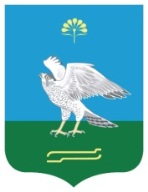 РЕВИЗИОННАЯ КОМИССИЯ     СОВЕТА СЕЛЬСКОГО ПОСЕЛЕНИЯ МИЯКИБАШЕВСКИЙ СЕЛЬСОВЕТ  МУНИЦИПАЛЬНОГО РАЙОНАМИЯКИНСКИЙ РАЙОН РЕСПУБЛИКИ БАШКОРТОСТАН